Fizyka 3.12.2020r.Temat: Elektromagnes – budowa, działanie , zastosowanieJeżeli na ferromagnetyk np. stalowy gwóźdź)  nawiniemy izolowany drut miedziany i podłączymy jego końce do źródła prądu to otrzymamy ELEKTROMAGNES (bieguny – zgodnie z regułą prawej dłoni – prąd na zwojnicy przed nami płynie do góry)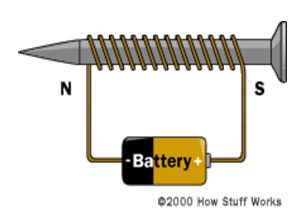 Ferromagnetyk wzmacnia pole magnetyczne zwojnicy.Siła oddziaływania elektromagnesu zależy od liczby nawiniętych zwojów i natężenia prądu płynącego przez zwoje.             4.Zastosowanie: dzwonki i zamki elektromagnetyczne, wyłączniki elektromagnetyczne ( schemat  w zad 6 str. 140),  alarmy w sklepach, dźwigi elektromagnetyczne w składnicach złomu, głośniki,  w medycynie do   usuwania opiłków żelaznych z oka. W wyłączniku elektromagnetycznym ( zad. 6)  po zamknięciu obwodu z elektromagnesem, przyciąga on stalową blaszkę, która z kolei włącza drugi obwód z wysokim napięciem.Praca domowa: Zad:  1,2,3,4,5 str.139/140         